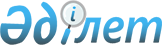 Шахтинск қаласы әкімдігінің "2011 жылы қоғамдық жұмыстарды ұйымдастыру туралы" 2010 жылғы 7 желтоқсандағы N 24/5 қаулысына өзгерістер енгізу туралыҚарағанды облысы Шахтинск қаласы әкімдігінің 2011 жылғы 2 наурыздағы N 6/2 қаулысы. Қарағанды облысы Шахтинск қаласының Әділет басқармасында 2011 жылғы 6 сәуірде N 8-8-94 тіркелді

      "Қазақстан Республикасындағы жергілікті мемлекеттік басқару және өзін-өзі басқару туралы" 2001 жылғы 23 қаңтардағы, "Халықты жұмыспен қамту туралы" 2001 жылғы 23 қаңтардағы Қазақстан Республикасының Заңдарына сәйкес Шахтинск қаласының әкімдігі ҚАУЛЫ ЕТЕДІ:



      1. Шахтинск қаласы әкімдігінің "2011 жылы қоғамдық жұмыстарды ұйымдастыру туралы" 2010 жылғы 7 желтоқсандағы N 24/5 қаулысына (2010 жылғы 23 желтоқсанда нормативтік құқықтық актілерді мемлекеттік тіркеу тізілімінде N 8-8-88 тіркелген; "Шахтинский вестник" газетінің 2010 жылғы 31 желтоқсандағы N 52 жарияланған) өзгерістер енгізілсін: 2011 жылда қоғамдық жұмыстар жүргізілетін ұйымдардың тізімі осы қаулының қосымшасына сәйкес жаңа редакцияда баяндалсын.



      2. Осы қаулының орындалуын бақылау қала әкімінің орынбасары Б.К. Егишевке жүктелсін.



      3. Осы қаулы алғаш ресми жарияланғаннан кейiн күнтiзбелiк он күн өткен соң қолданысқа енгiзiледi.      Қала әкімі                                 Е. Нагаспаев

Шахтинск қаласы әкімдігінің

2011 жылғы 2 наурыздағы

N 6/2 қаулысына

ҚосымшаШахтинск қаласы әкімдігінің

2010 жылғы 7 желтоқсандағы

N 24/5 қаулысына

қосымша

2011 жылда қоғамдық жұмыстар жүргізілетін ұйымдардың тізімі* - қоғамдық жұмыстарға қатысушылардың еңбек ақысының мөлшері Қазақстан Республикасының заңнамасымен белгіленетін ең төменге еңбек ақы мөлшеріне сәйкес анықталады.
					© 2012. Қазақстан Республикасы Әділет министрлігінің «Қазақстан Республикасының Заңнама және құқықтық ақпарат институты» ШЖҚ РМК
				NҰйым атауыАдам саныЖұмыс түріҚаржыландыру көзіЖұмыс көлемі (мың тенге)*1."Шахтинск қаласы әкімінің аппараты" мемлекеттік мекемесі30Құжаттарды өңдеу, курьерлік жұмысШахтинск қаласының бюджеті479,942."Шахан кенті әкімінің аппараты" мемлекеттік мекемесі50Құжаттарды өңдеу, курьерлік жұмыс, бекітілген аумақты абаттандыру және жинауШахтинск қаласының бюджеті799,923."Долинка кенті әкімінің аппараты" мемлекеттік мекемесі26Құжаттарды өңдеу, курьерлік жұмыс, бекітілген аумақты абаттандыру және жинауШахтинск қаласының бюджеті415,974."Новодолинский кенті әкімінің аппараты" мемлекеттік мекемесі30Құжаттарды өңдеу, курьерлік жұмыс, бекітілген аумақты абаттандыру және жинауШахтинск қаласының бюджеті479,945."Шахтинск қалалық мәслихатының аппараты" мемлекеттік мекемесі8Құжаттарды өңдеу, курьерлік жұмысШахтинск қаласының бюджеті127,996."Шахтинск қаласының тұрғын үй-коммуналдық шаруашылық жолаушылар көлігі және автомобиль жолдары бөлімі" мемлекеттік мекемесі70Құжаттарды өңдеу, курьерлік жұмыс, бекітілген аумақты абаттандыру және жинауШахтинск қаласының бюджеті1119,97."Шахтинск қаласының құрылыс, сәулет және қала құрылысы бөлімі" мемлекеттік мекемесі3Құжаттарды өңдеу, курьерлік жұмысШахтинск қаласының бюджеті47,998."Шахтинск қаласының жер қатынастары бөлімі" мемлекеттік мекемесі3Құжаттарды өңдеу, курьерлік жұмысШахтинск қаласының бюджеті47,999."Шахтинск қаласының экономика және бюджетті жоспарлау бөлімі" мемлекеттік мекемесі3Құжаттарды өңдеу, курьерлік жұмысШахтинск қаласының бюджеті47,9910."Шахтинск қаласының кәсіпкерлік бөлімі" мемлекеттік мекемесі2Құжаттарды өңдеу, курьерлік жұмысШахтинск қаласының бюджеті31,9911."Шахтинск қаласының қаржы бөлімі" мемлекеттік мекемесі3Құжаттарды өңдеу, курьерлік жұмысШахтинск қаласының бюджеті47,9912."Шахтинск қаласының ауылшаруашылығы және ветеринария бөлімі" мемлекеттік мекемесі2Құжаттарды өңдеу, курьерлік жұмысШахтинск қаласының бюджеті31,9913."Шахтинск қаласының ішкі саясат бөлімі" мемлекеттік мекемесі3Құжаттарды өңдеу, курьерлік жұмысШахтинск қаласының бюджеті47,9914."Шахтинск қаласының мәдениет және тілдерді дамыту бөлімі" мемлекеттік мекемесі2Құжаттарды өңдеу, курьерлік жұмысШахтинск қаласының бюджеті31,9915."Шахтинск қаласы әкімдігі Шахтинск қаласы мәдениет және тілдерді дамыту бөлімінің "Шахтинск қаласының кеншілер мәдениет сарайы" коммуналдық мемлекеттік қазыналық кәсіпорыны9Бекітілген аумақты абаттандыру және жинауШахтинск қаласының бюджеті143,9816.Шахтинск қаласы әкімдігі Шахтинск қаласы мәдениет және тілдерді дамыту бөлімінің "Шахан кентінің мәдениет үйі" коммуналдық мемлекеттік қазыналық кәсіпорыны5Бекітілген аумақты абаттандыру және жинауШахтинск қаласының бюджеті79,9917."Шахтинск қаласы әкімдігі Шахтинск қаласы мәдениет және тілдерді дамыту бөлімінің "Барс" коммуналдық мемлекеттік қазыналық кәсіпорыны5Аумақты және бекітілген учаскені қоқыстан тазартуШахтинск қаласының бюджеті79,9918."Шахтинск қаласының жұмыспен қамту және әлеуметтік бағдарламалар бөлімі" мемлекеттік мекемесі20Құжаттарды өңдеу, курьерлік жұмысШахтинск қаласының бюджеті319,9619."Шахтинск қаласының білім беру, дене шынықтыру және спорт бөлімі" мемлекеттік мекемесі7Құжаттарды өңдеу, курьерлік жұмысШахтинск қаласының бюджеті111,9920."Шахтинск қаласының N 1 жалпы білім беру орта мектебі" мемлекеттік мекемесі3Мектеп аумағын абаттандыру, жинауШахтинск қаласының бюджеті47,9921."Шахтинск қаласының N 2 жалпы білім беру орта мектебі" мемлекеттік мекемесі8Мектеп аумағын абаттандыру, жинауШахтинск қаласының бюджеті127,9922."Шахтинск қаласының N 3 жалпы білім беру орта мектебі" мемлекеттік мекемесі1Мектеп аумағын абаттандыру, жинауШахтинск қаласының бюджеті1623."Шахтинск қаласының N 4 жалпы білім беру орта мектеп - балабақшасы" мемлекеттік мекемесі1Мектеп аумағын абаттандыру, жинауШахтинск қаласының бюджеті1624."Шахтинск қаласының N 6 жалпы білім беру орта мектебі" мемлекеттік мекемесі1Мектеп аумағын абаттандыру, жинауШахтинск қаласының бюджеті1625."Шахтинск қаласының N 8 жалпы білім беру орта мектебі" мемлекеттік мекемесі1Мектеп аумағын абаттандыру, жинауШахтинск қаласының бюджеті1626."Шахтинск қаласының N 9 жалпы білім беру орта мектебі" мемлекеттік мекемесі1Мектеп аумағын абаттандыру, жинауШахтинск қаласының бюджеті1627."Шахтинск қаласының N 11 жалпы білім беру орта мектебі" мемлекеттік мекемесі1Мектеп аумағын абаттандыру, жинауШахтинск қаласының бюджеті1628."Шахтинск қаласының N 12 жалпы білім беру орта мектебі" мемлекеттік мекемесі4Мектеп аумағын абаттандыру, жинауШахтинск қаласының бюджеті63,9929."Шахтинск қаласының N 14 жалпы білім беру орта мектебі" мемлекеттік мекемесі6Мектеп аумағын абаттандыру, жинауШахтинск қаласының бюджеті95,9930."Шахтинск қаласының N 15 жалпы білім беру орта мектебі" мемлекеттік мекемесі1Мектеп аумағын абаттандыру, жинауШахтинск қаласының бюджеті1631."Шахтинск қаласының N 16 жалпы білім беру орта мектебі" мемлекеттік мекемесі1Мектеп аумағын абаттандыру, жинауШахтинск қаласының бюджеті1632."Шахтинск қаласының балалар – жасөсіпірімдер спорт мектебі" мемлекеттік мекемесі2Мектеп аумағын абаттандыру, жинауШахтинск қаласының бюджеті31,9933."Шахтинск қаласы әкімдігі Шахтинск қаласы білім беру, дене шынықтыру және спорт бөлімінің "Шахтинск Балалар жасөспірімдер орталығы" коммуналдық мемлекеттік қазыналық кәсіпорыны2Мектеп аумағын абаттандыру, жинауШахтинск қаласының бюджеті31,9934."Дамуы шектелген балаларға арналған облыстық N 1 арнайы мектеп - интернат" мемлекеттік мекемесі5Мектеп аумағын абаттандыру, жинауШахтинск қаласының бюджеті79,9935."Шахтинск қаласы әкімдігі Шахтинск қаласы білім беру бөлімінің "Салтанат" балабақшасы" коммуналдық мемлекеттік қазыналық кәсіпорыны10Балалардың бос уақытын ұйымдастыру, аумақ пен жайларды жинауШахтинск қаласының бюджеті159,9836."Шахтинск қаласы әкімдігі Шахтинск қаласы білім беру бөлімінің "Березка" балабақшасы" коммуналдық мемлекеттік қазыналық кәсіпорыны2Балалардың бос уақытын ұйымдастыру, аумақ пен жайларды жинауШахтинск қаласының бюджеті31,9937."Шахтинск қаласы әкімдігі Шахтинск қаласы білім беру бөлімінің "Еркетай" балабақшасы" коммуналдық мемлекеттік қазыналық кәсіпорыны3Балалардың бос уақытын ұйымдастыру, аумақ пен жайларды жинауШахтинск қаласының бюджеті47,9938."Шахтинск қаласы әкімдігі Шахтинск қаласы білім беру бөлімінің "Ботагөз" балабақшасы" коммуналдық мемлекеттік қазыналық кәсіпорыны8Балалардың бос уақытын ұйымдастыру, аумақ пен жайларды жинауШахтинск қаласының бюджеті127,9939."Шахтинск қаласы әкімдігі Шахтинск қаласы білім беру бөлімінің "Снегурочка" балабақшасы" коммуналдық мемлекеттік қазыналық кәсіпорыны10Балалардың бос уақытын ұйымдастыру, аумақ пен жайларды жинауШахтинск қаласының бюджеті159,9840."Шахтинск қаласы әкімдігі Шахтинск қаласы білім беру бөлімінің "Қарлығаш" балабақшасы" коммуналдық мемлекеттік қазыналық кәсіпорыны10Балалардың бос уақытын ұйымдастыру, аумақ пен жайларды жинауШахтинск қаласының бюджеті159,9841."Қарағанды облысы әкімдігі Қарағанды облысы білім басқармасының Шахтинск технологиялық колледжі" коммуналдық мемлекеттік қазыналық кәсіпорыны2Мектеп аумағын абаттандыру, жинауШахтинск қаласының бюджеті31,9942.Шахтинск қаласының мамандандырылған әкімшілік соты10Құжаттарды өңдеу, курьерлік жұмысШахтинск қаласының бюджеті159,9843.Шахтинск қаласының соты25Құжаттарды өңдеу, курьерлік жұмысШахтинск қаласының бюджеті399,9644."Орталық қалалық аурухана" Коммуналдық мемлекеттік қазыналық кәсіпорны30Құжаттарды өңдеу, курьерлік жұмыс, бекітілген аумақты абаттандыру және жинауШахтинск қаласының бюджеті479,9545."Шахан кентінің инфекциялық ауруханасы" мемлекеттік мекемесі5Құжаттарды өңдеу, курьерлік жұмыс, бекітілген аумақты абаттандыру және жинауШахтинск қаласының бюджеті79,9946.Қарағанды облысы әкімдігі Қарағанды облысы денсаулық сақтау басқармасының "Шахан кентінің емханасы" Коммуналдық мемлекеттік қазыналық кәсіпорыны2Құжаттарды өңдеу, курьерлік жұмыс, бекітілген аумақты абаттандыру және жинауШахтинск қаласының бюджеті31,9947.Қарағанды облысы әкімдігі Қарағанды облысы денсаулық сақтау басқармасының "Шахтинск қаласының емханасы" Коммуналдық мемлекеттік қазыналық кәсіпорыны30Құжаттарды өңдеу, курьерлік жұмыс, бекітілген аумақты абаттандыру және жинауШахтинск қаласының бюджеті479,9548."Қазақстан Республикасының Еңбек және халықты әлеуметтік қорғау министрлігінің зейнетақы төлеу жөніндегі мемлекеттік орталығы" Республикалық мемлекеттік қазыналық кәсіпорыны5Құжаттарды өңдеу, курьерлік жұмысШахтинск қаласының бюджеті79,9949."Қазақстан Республикасының Қаржы министрлігі Салық комитетінің Қарағанды облысы бойынша Салық департаментінің Шахтинск қаласы бойынша Салық басқармасы" мемлекеттік мекемесі46Құжаттарды өңдеу, курьерлік жұмысШахтинск қаласының бюджеті735,9150."Қазақстан Республикасы Әділет министрлігі Қарағанды облысының Әділет департаменті Шахтинск қаласының Әділет басқармасы" мемлекеттік мекемесі34Құжаттарды өңдеу, курьерлік жұмысШахтинск қаласының бюджеті543,9751.Шахтинск қаласының прокуратурасы3Құжаттарды өңдеу, курьерлік жұмысШахтинск қаласының бюджеті47,9952.Еңбекпен түзеу мекемелерінде заңдылық сақталуын қадағалау бойынша Қарағанды мамандандырылған прокуратурасы3Құжаттарды өңдеу, курьерлік жұмысШахтинск қаласының бюджеті47,9953.Шахтинск қаласының қылмыстық - атқарушы инспекциясы2Құжаттарды өңдеу, курьерлік жұмысШахтинск қаласының бюджеті31,9954."Қарағанды облысы ішкі істер департаменті Шахтинск қаласының ішкі істер бөлімі" мемлекеттік мекемесі2Құжаттарды өңдеу, курьерлік жұмысШахтинск қаласының бюджеті31,9955."Қарағанды облысының Төтенше жағдайлар департаменті Шахтинск қаласының төтенше жағдайлар бөлімі" мемлекеттік мекемесі4Құжаттарды өңдеу, курьерлік жұмысШахтинск қаласының бюджеті63,9956.Қарағанды облысы соттар әкімшісінің Шахтинск аумақтық сот орындаушылары бөлімі5Құжаттарды өңдеу, курьерлік жұмысШахтинск қаласының бюджеті79,9957."Қарағанды облысы Шахтинск қаласының Қорғаныс істері жөніндегі бөлімі" мемлекеттік мекемесі30Құжаттарды өңдеу, курьерлік жұмысШахтинск қаласының бюджеті479,95Барлығы:6009599,0